关于征集国际工程项目造价管理案例的通知　　中价协〔2019〕84号各有关单位：　　随着我国“一带一路”倡议的顺利推进，为国内建筑业“引进来，走出去”带来了新的契机。根据《国务院办公厅关于促进建筑业持续健康发展的意见》（国办发〔2017〕19号）和《建筑业发展“十三五”规划》中，大力培育具有国际水平的工程咨询企业的总体要求，现中国建设工程造价管理协会（以下简称中价协）拟组织出版“国际工程项目造价管理案例集”，现在全国范围开展国际工程项目造价管理案例征集活动。现将有关事项通知如下：　　一、征集案例内容　　着眼于国内工程建设领域企业在国际工程的各阶段，参与该工程项目整体或局部的造价管理工作，并通过对所运用的计价方法和管理经验进行梳理、分析和总结，为我国相关企业“走出去”提供技术、管理等可资参考的专业经验。　　二、总体要求　　（一）全国范围内具有海外工程经验的相关业主单位、施工单位及工程咨询企业，均可提供符合内容的相关案例，每家企业提供的案例数量不少于2个。　　（二）各省、自治区、直辖市造价管理协会及中价协各专业委员会负责本地区或行业的案例征集和初选工作，请于2019年12月30日前将案例电子版报送至中价协指定邮箱（xueshu@ccea.pro）。　　（三）中价协将组织专家从征集的案例中挑选优秀案例作为相关行业国际化最佳实践，汇总并编入“国际工程项目造价管理案例集”。　　（四）为鼓励分享上报案例的企业和个人，中价协将在信用评价等活动中给予加分。　　三、案例要求　　（一）内容要求。案例依据“案例编制大纲”（详见附件1）要求的内容和顺序编写，“案例编制大纲”各章中具体内容可根据项目特点适当增减。　　（二）案例应密切结合实际工作经验，并应符合以下要求：　　1.真实性。案例应来自海外建设项目的真实实践，严禁虚构和杜撰。　　2.先进性。案例应能反映本企业在建设项目工程费用方面所运用的有效方法和采取的先进管理经验，可包含具有亮点和特色的成果分析，以及取得良好效果的数据对比等。　　3.借鉴性。案例所提供的问题解决方式对类似问题的解决有借鉴和启发作用，具有推广价值和实操性。　　4.授权要求。案例申报应取得案例相关单位和案例作者的授权，不得有侵犯他人著作权的内容。对案例中不宜公开的事项，可作必要的技术处理。　　（三）文字格式要求。按照案例正文写作要求（详见附件2），案例字数限8千至1万字（word统计字数），语言精炼。案例应为Word格式，并在封面注明案例名称、案例提供单位、案例类别、案例作者信息、联系方式等。　　四、联系方式联 系 人：中价协标准部  张焕　　联系电话：010-68331264　　传 真：010-68331264　　电子邮箱：xueshu@ccea.pro　　附件：　　　 案例编制大纲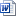 　　 案例正文写作要求  中国建设工程造价管理协会2019年10月29日